HƯỚNG DẪN SOẠN BÀI LUYỆN TỪ VÀ CÂUSO SÁNH - DẤU CHẤMCâu 1 (trang 24 sgk Tiếng Việt 3): Tìm các hình ảnh so sánh trong các câu thơ, văn sauĐáp Án:a) Mắt Bác Hồ được so sánh như vì sao.b) Hoa xoan được so sánh như mây từng chùm.c) Trời mùa đông được so sánh như cái tủ ướp lạnh. Trời mùa hè được so sánh như cái bếp lò nung.Câu 2 (trang 25 sgk Tiếng Việt 3): Hãy ghi lại các từ chỉ sự so sánh trong những câu trên.Đáp Án:Các từ chỉ sự so sánh trong các câu trên là : tựa, như, là, là, là.Câu 3 (trang 25 sgk Tiếng Việt 3): Chép đoạn văn dưới vào vở sau khi đặt dấu chấm vào chỗ thích hợp và viết hoa những chữ đầu câu.Đáp Án:Ông tôi vốn là thợ gò hàn vào loại giỏi. Có lần, chính mắt tôi đã thấy ông tán đinh đồng. Chiếc búa trong tay ông hoa lên, nhát nghiêng, nhát thẳng, nhanh đến mức tôi chỉ cảm thấy trước mặt ông phất phơ những sợi tơ mỏng, ông là niềm tự hào của cả gia đình tôi.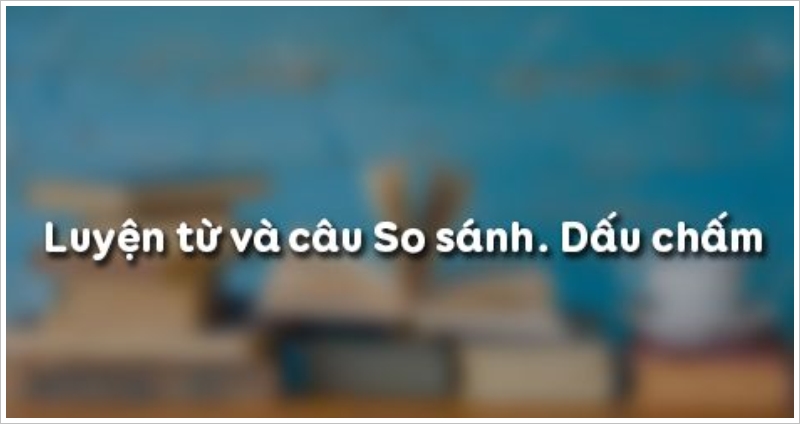 